La compilazione del PDP è effettuata dopo un periodo di osservazione dell’allievo e/o comunque successivamente all’acquisizione della certificazione di “Alto Potenziale”. Il PDP viene deliberato dal Consiglio di classe/Team, firmato dal Coordinatore di classe per il Dirigente Scolastico, dai docenti e dalla famiglia.Dati Anagrafici e Informazioni Essenziali di Presentazione dell’AllievoCognome e nome allievo/a: 	Luogo di nascita: 	Data 	Lingua madre:  	Eventuale bilinguismo:  	INDIVIDUAZIONE DELLA SITUAZIONE DI BISOGNO EDUCATIVO SPECIALE:Compilazione griglia osservativa tenuto conto dei punti di forza dell’alunno in relazione al suo contesto scolasticoAbilità cognitive negli apprendimentiApporre una X laddove l’abilità risulti al di sopra della media e si ritenga utile intervenire con percorsi personalizzati di potenziamento.Aspetti Comportamentali riscontrabili nel contesto scolasticoApporre una X laddove la descrizione del comportamento corrisponde alle caratteristiche dell’alunno.Punti di forza ed eventuali aree di difficoltà(Sulla base di informazioni fornite dalla famiglia, dalle osservazioni del consiglio di classe/team dei docenti, dagli incontri di continuità, dalle informazioni fornite da operatori esterni alla scuola e dallo studente stesso).INTERVENTI EDUCATIVI E DIDATTICIDidattica individualizzata e personalizzataTabella delle estensioni di programma – Stesura di possibili obiettivi di apprendimento, limitatamente alla parte che si prevede come estensione. L’estensione di programma consiste in un’attività alternativa al programma comune.METODOLOGIE DIDATTICHE INCLUSIVEDifferenziare il programma per livelli diversi di complessità, approfondimento, astrazione, con diversi gradi di strutturazione, supporto o direttive.Compattazione: gestire la parte del programma a cui si può rinunciare senza danni perché già padroneggiata dallo studente.Offrire la possibilità di pre-test volontari per quegli alunni che imparano ciò che devono in minor tempo degli altri o già conoscono l’argomento proposto.Stabilire delle regole per lo svolgimento delle attività alternative.Mentre si propone un’attività e/o una verifica iniziare con gli esercizi più difficili per verificare le conoscenze già acquisite su un argomento.Quando viene assegnato un compito indicare con chiarezza quali siano i più difficili tra i vari esercizi.Promuovere l’apprendimento collaborativo organizzando attività in coppia o in piccolo gruppo.Privilegiare l’apprendimento dall’esperienza e la didattica laboratoriale.Valorizzare nella didattica linguaggi comunicativi altri dal codice scritto (linguaggio iconografico, parlato), utilizzando mediatori didattici quali immagini, disegni e riepiloghi a voce.Promuovere processi meta cognitivi per sollecitare nell’alunno l’autocontrollo e l’autovalutazione dei propri processi di apprendimento (apprendimento autoregolato).Usare il rinforzo positivo attraverso feedback informativi che riconoscono l’impegno, la competenza acquisita e orientano verso l’obiettivo da conseguire.Promuovere l’apprendimento significativo attraverso l’uso e la co-costruzione di organizzatori grafici della conoscenza (mappe concettuali, mappe mentali, schemi, tabelle …).Promuovere la comprensione del testo attraverso la strutturazione di percorsi sul metodo di studio.Promuovere inferenze, integrazioni e collegamenti tra le conoscenze e le discipline.Privilegiare attività pragmatiche con agganci operativi.Promuovere la didattica meta-emotiva (si intende la comprensione che il soggetto ha della natura e delle cause delle emozioni e la capacità del soggetto di controllare e regolare l’espressione delle emozioni).Stimolare situazioni di confronto e negoziazione di significati e competenze, attraverso procedure e discussioni riflessive di gruppo.Agevolare l’apprendimento privilegiando stili comunicativi motivanti e centrati sul singolo studente.Favorire l’analisi costruttiva dell’errore (dare indicazioni sulle modalità per superare i punti deboli).Affidare responsabilità all’interno della classe, possibilmente a rotazione con i compagni.Adottare il contratto d’apprendimento, da rivedere e ridiscutere periodicamente (comprendendo anche sanzioni condivise in caso di inadempienza) da condividere con tutto il consiglio di classe/ team dei docenti.Spiegare chiaramente i comportamenti adeguati e quelli inadeguati rilevandone le caratteristiche positive e negative nonché le possibili conseguenze.Proporre attività di rinforzo delle abilità sociali (cooperative learning, giochi di ruolo, attività mirate al conseguimento di queste abilità).Insegnare le abilità sociali agendo come modello e stimolare il loro utilizzo attraverso giochi di ruolo.Altro................................................................................................................................................................................................................................................................................................................................................................................................................................................................................................................................................................................................................................................................................................................................................................................................................................................................................................................................................................................................................................................................................................................................................................................................................................................................................................................................................................................................................................................................................................................................................................................................................................................................................................................................................................................................................................................................................................................................................................................................................................................................................................................................................................................................................................................................PATTO EDUCATIVOSi concorda con la famiglia e lo studente:Nelle attività di studio l’allievo:È completamente autonomoÈ seguito da un Tutor nelle discipline:con cadenza:	□ quotidiana □ bisettimanale	□ settimanale	□ quindicinaleÈ seguito da familiariRicorre all’aiuto di compagniUtilizza strumenti compensativi/dispensativi□ Altro ………………………………………………………………………………..………………………………………………………………………………..Strumenti da utilizzare nel lavoro a casaStrumenti informatici (computer, tablet, videoscrittura con correttore ortografico,	)Tecnologia di sintesi vocaleAppunti scritti al computerRegistrazioni digitali delle lezioniMateriali multimediali (video, simulazioni…)FotocopieSchemi e mappe□ Altro ………………………………………………………………………………..………………………………………………………………………………..Attività scolastiche individualizzate programmateAttività di potenziamentoAttività di laboratorioAttività in classi aperte (per piccoli gruppi)Attività curriculari all’esterno dell’ambiente scolasticoAttività di carattere culturale, formativo, socializzanteAttività di approfondimento□ Altro ………………………………………………………………………………..………………………………………………………………………………..Il team dei docenti / I docenti del Consiglio di Classe, preso atto della documentazione allegata, compatibilmente con le risorse umane e strumentali assegnate, si impegnano a garantire all’alunno ………………………………………. un percorso formativo che sappia valorizzare le sue competenze. Il progetto definisce obiettivi di apprendimento specifici ed adeguati alle effettive capacità dello studente, al fine di consentirne lo sviluppo delle potenzialità e la piena partecipazione ad attività educative e didattiche.LA FAMIGLIA dell’alunno ……………………………………………………………. preso atto delle strategie educativo – didattiche prospettate nel presente piano personalizzato, si impegna a collaborare attivamente con l’istituzione scolastica e sottoscrive il presente documento approvandolo in ogni sua parte.FIRMA DEI GENITORI ………………………………………………..(o di chi ne fa le veci)………………………………………………..LA FAMIGLIA dell’alunno ……………………………………………………………. si dichiara in disaccordo con le indicazioni del Team docenti della classe / docenti del Consiglio di Classe  della  classe ………………………., plesso	edesprime   parere   contrario   all’attuazione   del   presente   PDP   per   il   proprio   figlio…………………….......……………………………………..…. per l’anno scolastico ……....…..Corigliano - Rossano,FIRMA DEI GENITORI ………………………………………………..(o di chi ne fa le veci)………………………………………………...I DOCENTI DEL CONSIGLIO DI CLASSE	IL DIRIGENTE SCOLASTICO…...............................	.........................................	….............................................…...............................  ….....................................…...............................  ….....................................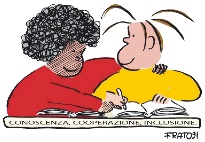 MINISTERO DELL’ISTRUZIONE, DELL’UNIVERSITÀ E DELLA RICERCAISTITUTO COMPRENSIVO STATALE ERODOTOMINISTERO DELL’ISTRUZIONE, DELL’UNIVERSITÀ E DELLA RICERCAISTITUTO COMPRENSIVO STATALE ERODOTOMINISTERO DELL’ISTRUZIONE, DELL’UNIVERSITÀ E DELLA RICERCAISTITUTO COMPRENSIVO STATALE ERODOTOMINISTERO DELL’ISTRUZIONE, DELL’UNIVERSITÀ E DELLA RICERCAISTITUTO COMPRENSIVO STATALE ERODOTO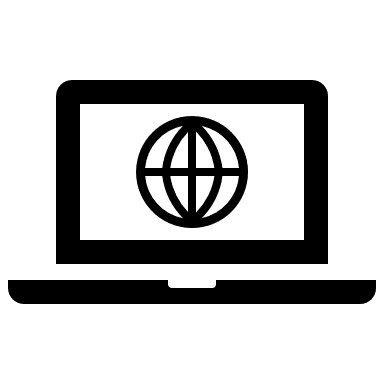 www.icerodoto.edu.it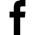 https://www.facebook.com/scuolerodoto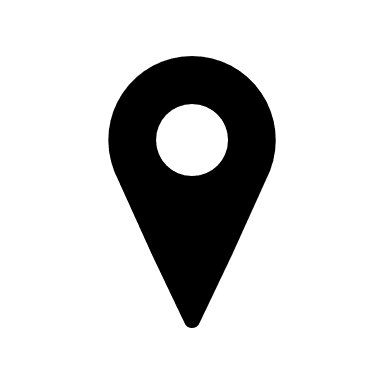 Via San Giovanni Evangelista, 87064 Corigliano-Rossano (CS)Via San Giovanni Evangelista, 87064 Corigliano-Rossano (CS)Via San Giovanni Evangelista, 87064 Corigliano-Rossano (CS)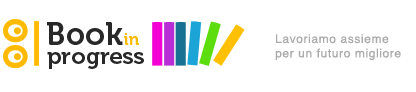 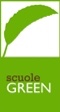 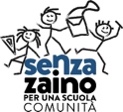 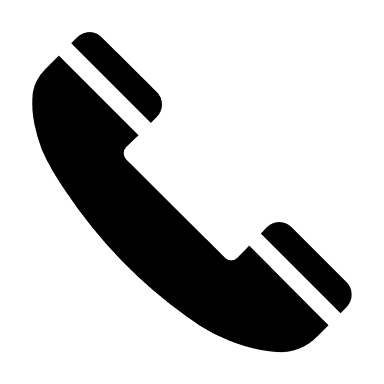 0983-885065 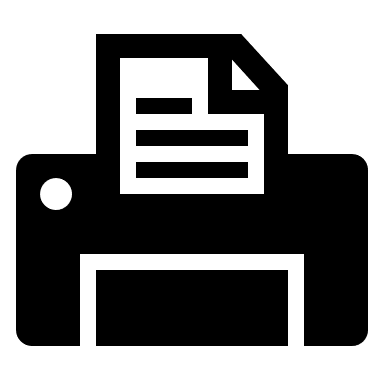 0983-884249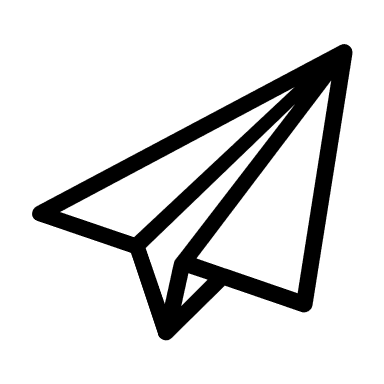 csic8ah00b@istruzione.it 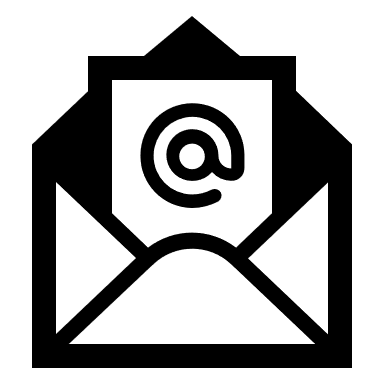 csic8ah00b@pec.istruzioneRelazione attestante la valutazione di alunno ad Alto Potenziale effettuatada 	Struttura  	In data:  	Relazione attestante la valutazione di alunno ad Alto Potenziale effettuatada 	Struttura  	In data:  	Relazione attestante la valutazione di alunno ad Alto Potenziale effettuatada 	Struttura  	In data:  	Breve sintesi della relazione:Breve sintesi della relazione:Breve sintesi della relazione:PRESENZA DI ALTRA CERTIFICAZIONE (Documentazione, se presente breve sintesi)PRESENZA DI ALTRA CERTIFICAZIONE (Documentazione, se presente breve sintesi)PRESENZA DI ALTRA CERTIFICAZIONE (Documentazione, se presente breve sintesi)INFORMAZIONI GENERALI FORNITE DALLA FAMIGLIA/ENTI AFFIDATARI(percorso scolastico pregresso, interessi, passioni, particolari abilità mostrate, tipologia delle relazioni…)INFORMAZIONI GENERALI FORNITE DALLA FAMIGLIA/ENTI AFFIDATARI(percorso scolastico pregresso, interessi, passioni, particolari abilità mostrate, tipologia delle relazioni…)INFORMAZIONI GENERALI FORNITE DALLA FAMIGLIA/ENTI AFFIDATARI(percorso scolastico pregresso, interessi, passioni, particolari abilità mostrate, tipologia delle relazioni…)1. Apprende velocemente2. Dimostra abilità di ragionamento avanzate3. Dimostra buona memoria, ricorda fatti e dettagli4. Dimostra di possedere un buon metodo di studio5. Risponde alle domande nel dettaglio, con ampie informazioni6. Utilizza un vocabolario complesso7. Completa i lavori scolastici senza aiuto8. Affronta le consegne analiticamente, scompone i problemi nelle parti che licompongono9. Coglie velocemente l’essenza di una consegna10. Eccelle in una materia specifica11. Utilizza un canale dì apprendimento privilegiato12. Arriva al risultato di un quesito/problema spiegando tutti i passaggi logici13. Comprende intuitivamente i quesiti14. Raggiunge ottimi risultati senza studiare15. Fa collegamenti originali tra le materie1. Partecipa attivamente alle lezioni2. Si annoia facilmente3. Mantiene a lungo l’attenzione4. Disturba o interrompe le lezioni5. Accetta le regole6. Viene isolato o tende a isolarsi dai compagni7. Genera idee del tutto personali o creative per risolvere un problema8. Pensa o agisce in maniera insolita, come proporre giochi o attività originali9. Fatica a stare fermo nel banco10. Si rifiuta di svolgere i compiti11. Dimostra di avere buone relazioni con gli adulti12. Dimostra di avere buone relazioni con i compagni13. Mostra soddisfazione nel lavoro14. Ha forti reazioni emotive15. Comunica efficacemente un intento attraverso un mezzo espressivo artisticoPunti di forza dell'alunnoInteressi:………………………………………………………………………………………..Interessi:………………………………………………………………………………………..Punti di forza dell'alunnoAttività extrascolastiche:………………………………………………………………………………………..Attività extrascolastiche:………………………………………………………………………………………..Punti di forza dell'alunnoDiscipline in cui riesce:………………………………………………………………………………………..Discipline in cui riesce:………………………………………………………………………………………..Punti di forza dell'alunnoDiscipline preferite:………………………………………………………………………………………..Discipline preferite:………………………………………………………………………………………..Punti di forza dell'alunnoFigure di riferimento nell’extra-scuola (genitori, tutor, ….):………………………………………………………………………………………..Figure di riferimento nell’extra-scuola (genitori, tutor, ….):………………………………………………………………………………………..Punti di forza nel gruppo classePresenza di:un compagno di riferimentoun gruppo di compagni di riferimentoSi interfaccia con i compagni prevalentemente per:le attività disciplinariil giocole attività extrascolasticheAree in cui emergono difficoltàDiscipline o situazioni in cui non riesce:......................................................................................................................................................................................................................................................................................................................................................................................................................................................................................................................................................................................................................................................................................................................................................Disinteresse o rifiuto per:.............................................................................................................................................................................................................................................................................................................................................................................................................................................................................................................................................................................................................................Modalità di comportamento:...............................................................................................................................................................................................................................................................................................................................................................................................................................................................................................................................................................................................................................................................................................................................................................................................................................................................................Discipline o situazioni in cui non riesce:......................................................................................................................................................................................................................................................................................................................................................................................................................................................................................................................................................................................................................................................................................................................................................Disinteresse o rifiuto per:.............................................................................................................................................................................................................................................................................................................................................................................................................................................................................................................................................................................................................................Modalità di comportamento:...............................................................................................................................................................................................................................................................................................................................................................................................................................................................................................................................................................................................................................................................................................................................................................................................................................................................................AREA LINGUISTICALINGUA ITALIANAApporre una X laddove la descrizione delle abilità corrisponde alle caratteristiche dell’alunno.Notevoli differenze tra comprensione del testo scritto e oraleNotevoli differenze tra produzione scritta e oraleNotevole originalità dei contenutiQualità delle produzioni fortemente legata agli interessi personaliTendenza a inserire contenuti apparentemente non coerenti con la consegnaDifficoltà nell’uso pragmatico della lingua (contestualità, adattamento ecc.)Difficoltà di acquisizione degli automatismi grammaticali di baseDifficoltà nella scritturaDifficoltà nella letturaAltro:………………………………………………………………………………………………………………………………………………………………………………………………………………………………………………………………………………………………LINGUA STRANIERA 1……………………………………………………………………Apporre una X laddove la descrizione delle abilità corrisponde alle caratteristiche dell’alunno.Notevoli differenze tra comprensione del testo scritto e oraleNotevoli differenze tra produzione scritta e oraleOttima competenza nella comprensione e nella produzione oralePadronanza della lingua al di sopra della mediaAcquisizione precoce della linguaVelocità di apprendimento al di sopra della mediaPronuncia difficoltosaDifficoltà di acquisizione degli automatismi grammaticali di baseDifficoltà nella scritturaDifficoltà nella letturaAltro:………………………………………………………………………………………………………………………………………………………………………………………………………………………………………………………………………………………………LINGUA STRANIERA 2……………………………………………………………………Apporre una X laddove la descrizione delle abilità corrisponde alle caratteristiche dell’alunno.Notevoli differenze tra comprensione del testo scritto e oraleNotevoli differenze tra produzione scritta e oraleOttima competenza nella comprensione e nella produzione oralePadronanza della lingua al di sopra della mediaAcquisizione precoce della linguaVelocità di apprendimento al di sopra della mediaPronuncia difficoltosaDifficoltà di acquisizione degli automatismi grammaticali di baseDifficoltà nella scritturaDifficoltà nella letturaAltro:………………………………………………………………………………………………………………………………………………………………………………………………………………………………………………………………………AREA LOGICO-MATEMATICAApporre una X laddove la descrizione delle abilità corrisponde alle caratteristiche dell’alunno.Abilità di ragionamento avanzateComprensione intuitivamente dei problemiCapacità di trovare diverse soluzioni allo stesso problemaAbilità di risolvere i problemi analiticamente scomponendoli nelle parti che li compongonoCapacità visuo-spaziali sopra la mediaAbilità nel fare inferenze logiche e nel trarre conclusioni basate su ragionamenti fondatiPadronanza di un nuovo apprendimento dopo poche ripetizioniSicurezza nel calcoloDifficoltà negli esercizi ripetitiviDifficoltà a spiegare il procedimento di un problemaAltro:………………………………………………………………………………………………………………………………………………………………………………………………………………………………………………………………………………………………AREA ANTROPOLOGICAApporre una X laddove la descrizione delle abilità corrisponde alle caratteristiche dell’alunno.Ottima competenza nella comprensione e nella produzione oraleBuona memoria nel ricordare fatti e dettagliComprensione di informazioni complesse o idee astratteModalità di rispondere alle domande nel dettaglio con ampie informazioniCapacità di porre quesiti complessi per sapere di più su un argomentoAbilità nel collegare e unire concetti in modo originalePadronanza nel formulare ipotesi sulle cause e sulle conseguenze degli eventi presi in considerazioneDifficoltà a riferire in modo semplice e coerente le conoscenze acquisiteDifficoltà ad approfondire un argomento se non riguarda i suoi interessiAltro:………………………………………………………………………………………………………………………………………………………………………………………………………………………………………………………………………………………………………………………………………………………………………………………………………………………………………………………………………………………………………………………………………………………………………………………………Attività di consolidamento e/o di potenziamentoAttività di consolidamento e/o di potenziamentoIndicare per ogni area la modalitàper aree o disciplineper aree o disciplineoperativa utilizzata scegliendo tra:operativa utilizzata scegliendo tra:- …………………………………………………………...-	…se…lez…io…nA. In classe-……………………………………………………………-	…se…lez…io…nB. Lavoro di coppia-……………………………………………………………-	…se…lez…io…n(Tutoring)C. In piccoli-……………………………………………………………-	…se…lez…io…ngruppiD. In laboratori-……………………………………………………………-	…se…lez…io…nesperienzialiE. In laboratori-……………………………………………………………-	…se…lez…io…npomeridianiF. In classe-……………………………………………………………-	…se…lez…io…naperte e parallele-……………………………………………………………-	…se…lez…io…nG. Tempi diversiH. Studio-……………………………………………………………-	…se…lez…io…nassistitoI.	AltroAttività di approfondimento ed eventuale recuperoAttività di approfondimento ed eventuale recuperoIndicare per ogni area la modalitàper aree o disciplineper aree o disciplineoperativa utilizzataMODALITÀscegliendo tra:DISCIPLINAOPERATIVAIn classeLavoro di- …………………………………………………………...…se…le…zio..n...…se…le…zio…n ..selezion………......selezion-	…..............selezion-	…..............selezion-	…se..le...z..i.o..n....-	…se..le...z..i.o..n....-	…se..le...z..i.o..n....In classeLavoro di-………………………………………………………………se…le…zio..n...…se…le…zio…n ..selezion………......selezion-	…..............selezion-	…..............selezion-	…se..le...z..i.o..n....-	…se..le...z..i.o..n....-	…se..le...z..i.o..n....coppia(Tutoring)-………………………………………………………………se…le…zio..n...…se…le…zio…n ..selezion………......selezion-	…..............selezion-	…..............selezion-	…se..le...z..i.o..n....-	…se..le...z..i.o..n....-	…se..le...z..i.o..n....C. In piccoli gruppi…se…le…zio..n...…se…le…zio…n ..selezion………......selezion-	…..............selezion-	…..............selezion-	…se..le...z..i.o..n....-	…se..le...z..i.o..n....-	…se..le...z..i.o..n....D. In laboratori- …………………………………………………………..…se…le…zio..n...…se…le…zio…n ..selezion………......selezion-	…..............selezion-	…..............selezion-	…se..le...z..i.o..n....-	…se..le...z..i.o..n....-	…se..le...z..i.o..n....esperienzialiE. In laboratori- …………………………………………………………..…se…le…zio..n...…se…le…zio…n ..selezion………......selezion-	…..............selezion-	…..............selezion-	…se..le...z..i.o..n....-	…se..le...z..i.o..n....-	…se..le...z..i.o..n....pomeridianiF. In classe- …………………………………………………………..…se…le…zio..n...…se…le…zio…n ..selezion………......selezion-	…..............selezion-	…..............selezion-	…se..le...z..i.o..n....-	…se..le...z..i.o..n....-	…se..le...z..i.o..n....aperte eparallele- …………………………………………………………..…se…le…zio..n...…se…le…zio…n ..selezion………......selezion-	…..............selezion-	…..............selezion-	…se..le...z..i.o..n....-	…se..le...z..i.o..n....-	…se..le...z..i.o..n....G. Tempi diversiH. Studio- …………………………………………………………..…se…le…zio..n...…se…le…zio…n ..selezion………......selezion-	…..............selezion-	…..............selezion-	…se..le...z..i.o..n....-	…se..le...z..i.o..n....-	…se..le...z..i.o..n....assistitoI.	AltroCompetenzeEstensione di programma….........................................................................….........................................................................Lingua italiana….........................................................................….........................................................................….........................................................................….........................................................................….........................................................................Lingua straniera 1 …...............................….........................................................................….........................................................................….........................................................................….........................................................................….........................................................................Lingua straniera 2 …................................….........................................................................….........................................................................….........................................................................….........................................................................….........................................................................Matematico - scientifiche e tecnologiche….........................................................................….........................................................................….........................................................................….........................................................................….........................................................................Storico – geografiche e sociali….........................................................................….........................................................................….........................................................................….........................................................................….........................................................................Musicali e ritmiche….........................................................................….........................................................................….........................................................................….........................................................................Visivo – spaziali….........................................................................….........................................................................….........................................................................….........................................................................Artistiche e grafo-pittoriche….........................................................................….........................................................................….........................................................................….........................................................................Corporeo cinestesiche….........................................................................….........................................................................….........................................................................